Poćwicz buzię i język przez 10 minut, pamiętaj o codziennej gimnastyce buzi i języka . Powodzenia 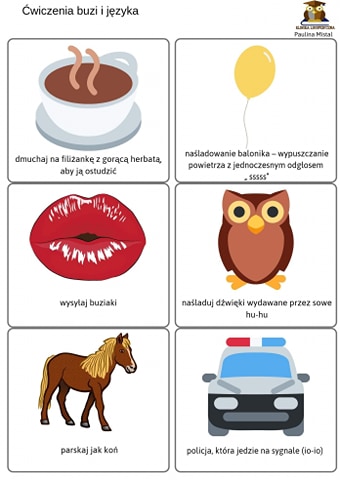 Możesz wydrukować i  powycinać obrazki, potem losuj i wykonuj kolejne ćwiczenia proponowane na obrazkach. Powodzenia 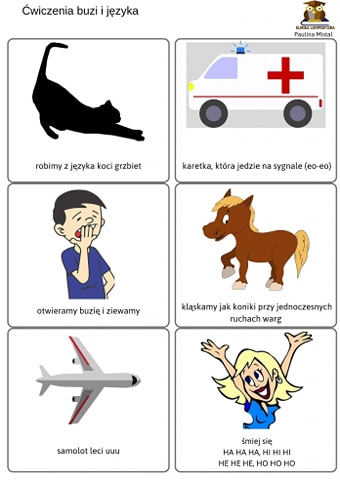 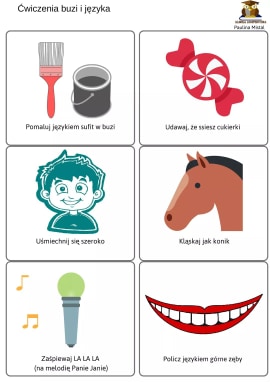 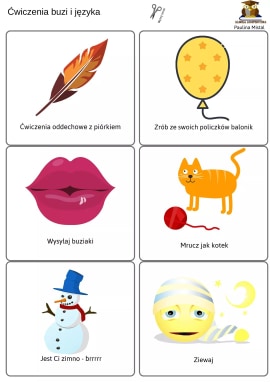 